ВЫБОРЫ ДЕПУТАТОВ В ЕДИНЫЙ ДЕНЬ ГОЛОСОВАНИЯ25 февраля 2024 г.КАНДИДАТЫ В ДЕПУТАТЫ ДУБРОВЕНСКОГО РАЙОННОГО СОВЕТА ДЕПУТАТОВпо Кондратьевскому избирательному округу № 10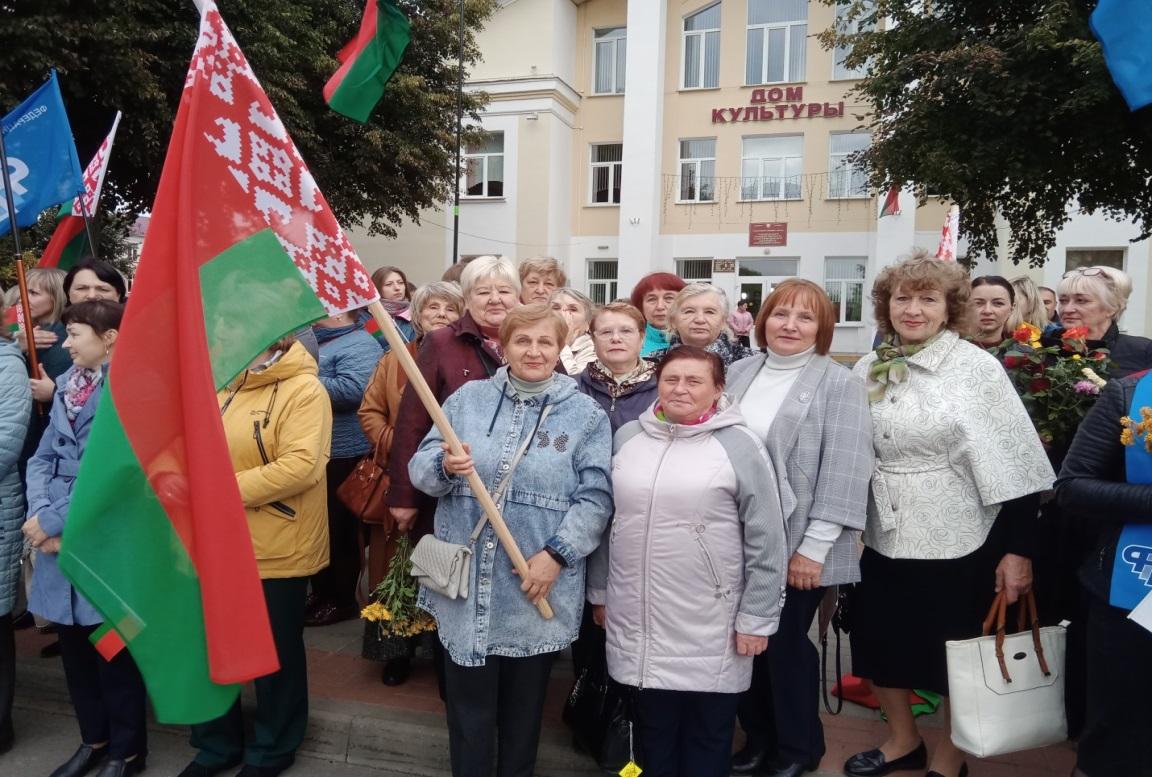 ЧАПЛЕВАВЕРА ВЛАДИМИРОВНАРодилась 11 января 1961 года. Образование высшее, окончила в 1989 году Витебский государственный педагогический институт имени С.М.Кирова по специальности «русский язык и литература».Председатель Дубровенской районной организации Белорусского общественного объединения ветеранов. Проживает в городе Дубровно. Член Белорусской партии «Белая Русь».Уважаемые избиратели!В случае избрания меня депутатом районного Совета депутатов, приоритетными направлениями моей депутатской деятельности будет:своевременное и качественное решение вопросов жизнеобеспечения жителей моего избирательного округа;воспитание у подрастающего поколения чувства патриотизма, уважения к истории, народным традициям и старшему поколению;пропаганда здорового образа жизни.Вместе мы сможем найти оптимальные пути решения задач. 